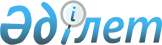 Ақтау қаласы бойынша сайлау учаскелерін құру туралы
					
			Күшін жойған
			
			
		
					Маңғыстау облысы Ақтау қаласы әкімінің 2015 жылғы 14 шілдедегі № 9 шешімі. Маңғыстау облысы Әділет департаментінде 2015 жылғы 10 тамызда № 2801 болып тіркелді. Күші жойылды - Маңғыстау облысы Ақтау қаласы әкімінің 2019 жылғы 27 ақпандағы № 1 шешімімен.
      Ескерту. Күші жойылды - Маңғыстау облысы Ақтау қаласы әкімінің 27.02.2019 № 1 шешімімен (алғашқы ресми жарияланған күнінен кейін күнтізбелік он күн өткен соң қолданысқа енгізіледі).
       "Қазақстан Республикасындағы сайлау туралы" 1995 жылғы 28 қыркүйектегі № 2464 Қазақстан Республикасының Конституциялық Заңының  23 бабының 1 тармағына және "Дауыс беруге арналған учаскелердің біріңғай нөмірленуін белгілеу туралы" 2015 жылғы 10 маусымдағы № 0190 Маңғыстау облыстық сайлау комиссиясының қаулысына сәйкес, Ақтау қаласының әкімі ШЕШІМ ҚАБЫЛДАДЫ:
      1. Ақтау қаласы бойынша сайлау учаскелерінің шекаралары  қосымшаға сәйкес белгіленсін.
      2. "Сайлау учаскелерін құру туралы" 2011 жылғы 25 қарашадағы  № 173 Ақтау қаласы әкімінің шешімінің (нормативтік құқықтық актілерді мемлекеттік тіркеу Тізілімінде № 11-1-166 болып тіркелген, 2011 жылғы 15 желтоқсандағы "Маңғыстау" газетінде жарияланған) күші жойылды деп танылсын.
      3. "Ақтау қалалық ішкі саясат бөлімі" мемлекеттік мекемесі (Б.Кенжалиев) осы шешімнің Маңғыстау облысының әділет департаментінде мемлекеттік тіркелуін, оның "Әділет" ақпараттық-құқықтық жүйесінде орналастырылуын және бұқаралық ақпарат құралдарында ресми жариялануын қамтамасыз етсін.
      4. Осы шешімнің орындалуын бақылау қала әкімі орынбасарының міндетін атқарушы Б.Қ. Ізғалиевке жүктелсін.
      5. Осы шешім әділет органдарында мемлекеттік тіркелген күнінен бастап күшіне енеді және ол алғашқы ресми жарияланған күнінен кейін күнтізбелік он күн өткен соң қолданысқа енгізіледі.
      "КЕЛІСІЛДІ"
      Ақтау қалалық сайлау
      комиссиясының төрағасы
      Т.С. Сатыбалдиев
      14 шілде 2015 жыл.
      "КЕЛІСІЛДІ"
      Өмірзақ селосы әкімінің
      міндетін атқарушы
      Е.Р. Сарыев
      14 шілде 2015 жыл.
      қала әкімінің 14 шілде 2015 жыл Ақтау қаласы
      Ескерту. Қосымша жаңа редакцияда - Маңғыстау облысы Ақтау қаласы әкімінің 11.02.2016 № 4 (жарияланған күнінен кейін күнтізбелік он күн өткен соң қолданысқа енгізіледі) шешімімен. №1 сайлау учаскесі
      Ақтау қаласы, 1 шағынаудан, №3 орта мектеп ғимараты,
      тел./факс: 8 7292 (код) 507179
      Шекарасы:1 шағынауданының №№ 10, 11, 12, 13, 14, 15, 16, 18, 19, 20, 21, 22 в, 24, 25, 26, 27, 28, 29, 30, 31, 32, 33, 34, 35 үйлері; 1 в шағынауданының №№ 2, 3, 4, 5, 6/1, 6/2, 7, 8, 9, 10, 11, 22, 22 а, 22 б, 22 в жеке тұрғын үйлері, №1 өнеркәсіптік аймағының №№ 1, 2, 3 үйлері, "Поле Чудес" бау-бақша серіктестігі.  №2 сайлау учаскесі
      Ақтау қаласы, 1 шағынаудан, облыстық туберкулезге қарсы диспансерінің ғимараты,
      тел./факс 8 7292 (код) 503580
      Шекарасы: 1 а шағынауданында орналасқан стационарлық емдеу-профилактикалық мекемелері: облыстық туберкулезге қарсы диспансері, облыстық жұқпалы аурулар ауруханасы, облыстық психоневрологиялық үй-интернаты, облыстық тері-венерологиялық диспансері, "Шағала" шағынауданы, "Шағала" профилактикалық – сауықтыру орталығы, қарттар және мүгедектер үй-интернаты, қалалық перзентхана, "Шағала" мен "Рахат" қонақ үйлері. №3 сайлау учаскесі
      Ақтау қаласы, 2 шағынаудан, Маңғыстау гуманитарлық колледжінің ғимараты, тел./факс: 87292 (код) 507227
      Шекарасы: 1 шағынауданының №№ 2, 3, 4, 5 үйлері; 2 шағынауданының №№ 1, 2, 3, 4, 5, 6, 7, 8, 9, 10, 11 а, 13, 14, 15, 16, 18, 19, 20, 58, 59, 60, 61, 64, 69, 70, 71, 72, 73, 74, үйлері; сондай-ақ "Ақтау" қонақ үйі.  №4 сайлау учаскесі
      Ақтау қаласы, 2 шағынаудан, Маңғыстау гуманитарлық колледжінің ғимараты, тел./факс: 87292 (код) 507227
      Шекарасы: 1 шағынауданының №№ 6, 7, 8, 9 үйлері; 2 шағынауданының №№ 21, 22, 24, 25, 26, 27, 28, 29, 30, 31, 32, 33, 34. 35, 36, 37, 39, 40, 42, 43, 44, 45, 46, 47а, 47б, 47 в үйлері. №5 сайлау учаскесі
      Ақтау қаласы, 3 шағынаудан, №2 орта мектеп ғимараты,
      тел./факс: 8 7292 (код) 507442
      Шекарасы:3 шағынауданының №№ 2, 3, 4, 5, 6, 7, 8, 9, 10, 11, 12, 13, 14, 15, 16, 17, 18, 19, 20, 20 а, 20б, 21, 22, 24, 25, 25 а, 48, 49, 50, 57, 58, 59, 61, 151, 152, 153, 154, 154 а, 155, 156, 156 а, 157, 158, 159 үйлері. № 6 сайлау учаскесі
      Ақтау қаласы, 3 шағынаудан, №2 орта мектеп ғимараты,
      тел./факс: 8 7292 (код) 507442
      Шекарасы: 3 а шағынауданының №№ 7, 8, 9, 10, 11, 12, 14, 15/1, 15/2, 15 в, 16, 17, 18, 19, 20, 21, 22, 23, 24, 25, 26, 27, 28, 29, 30 үйлері және "Зеленая" қонақ үйі. № 7 сайлау учаскесі
      Ақтау қаласы, 3 б шағынаудан, Маңғыстау политехникалық колледжінің ғимараты, тел./факс: 8 7292 (код) 500761
      Шекарасы: 3 б шағынауданының №№ 1, 2, 3, 4, 5, 5 а, 7, 8, 9, 10, 15, 16 үйлері; 3 шағынауданының 28, 29, 30, 31, 32, 32 а, 33, 34, 35, 36, 37, 38, 39, 40, 41, 42, 43, 44, 45, 46, 63, 71, 72, 83, 84,85, 87, 110, 111, 112, 113, 114, 120, 122, 126, 138, 139, 140, 141, 145, 146, 146 а, 147, 148, 149, 150, 163, 164, 165, 166 үйлері және "Silk wаy", "Жерұйық" қонақ үйлері. № 8 сайлау учаскесі
      Ақтау қаласы, 4 шағынаудан, №5 орта мектеп ғимараты,
      тел./факс: 8 7292 (код) 316585
      Шекарасы: 4 шағынауданының №№ 1, 2, 53, 55, 56, 57, 58, 60, 61, 62, 63, 64, 65, 66, 67, 68 үйлері, сондай-ақ "Каспиан Ривьера" конақ үйі. № 9 сайлау учаскесі
      Ақтау қаласы, 4 шағынаудан, №5 орта мектеп ғимараты,
      тел./факс: 8 7292 (код) 500735
      Шекарасы: 4 шағынауданының №№ 3, 4, 5, 6, 7, 9, 10, 11, 13, 20, 21, 22, 25, 26, 27, 28, 29, үйлері, 4 а шағынауданы жеке тұрғын үй массивінің барлық үйлері. № 10 сайлау учаскесі
      Ақтау қаласы, 4 шағынаудан, №5 орта мектеп ғимараты,
      тел./факс: 8 7292 (код) 333516
      Шекарасы: 4 шағынауданының №№ 30, 31, 37, 38, 39, 40, 41, 43, 44, 45, 47, 49, 50, 51, 52 үйлері, 4 шағынауданда орналасқан № 29011 әскери бөлімі. № 11 сайлау учаскесі
      Ақтау қаласы, 5 шағынаудан, №7 орта мектеп ғимараты,
      тел./факс: 8 7292 (код) 521769
      Шекарасы: 5 шағынауданының №№ 1, 1 а, 1 в, 1 г, 2, 3, 4, 7, 8, 9, 10, 11, 13, 14, 41, 42 үйлері. № 12 сайлау учаскесі
      Ақтау қаласы, 5 шағынаудан, №7 орта мектеп ғимараты,
      тел./факс: 8 7292 (код) 521769
      Шекарасы: 5 шағынауданының № 18, 20, 21, 22, 23, 24, 26, 27, 28, 29, 31, 32, 33, 35, 36, 39, 40 үйлері. № 13 сайлау учаскесі
      Ақтау қаласы, 6 шағынаудан, №6 орта мектеп ғимараты,
      тел./факс: 8 7292 (код) 507568
      Шекарасы: 6 шағынауданының №№ 14, 15, 16, 17, 19, 20, 21, 22, 23, 24, 25, 26, 30, 31, 32, 33, 35, 36 үйлері. № 14 сайлау учаскесі
      Ақтау қаласы, 6 шағынаудан, №6 орта мектеп ғимараты,
      тел./факс: 8 7292 (код) 507568
      Шекарасы: 6 шағынауданының №№ 3, 4, 5, 6, 9, 10, 11, 12, 13, 37, 38, 39, 40 үйлері; 22 шағынауданының №№ 16, 29, 30, 31 үйлері; 23 шағынауданының № 101 үйі. № 15 сайлау учаскесі
      Ақтау қаласы, 7 шағынаудан, №9 орта мектеп ғимараты,
      тел./факс: 8 7292 (код) 511968
      Шекарасы: 7 шағынауданының №№ 1, 2, 3, 4, 5, 6, 7, 8, 25, 26, 27, 28, 29, 30 үйлері. № 16 сайлау учаскесі
      Ақтау қаласы, 7 шағынаудан, №9 орта мектеп ғимараты,
      тел./факс: 8 7292 (код) 511968
      Шекарасы: 7 шағынауданының №№ 11, 12, 14, 15, 16, 17, 18, 19, 20, 21, 22, 23, 24 үйлері. № 17 сайлау учаскесі
      Ақтау қаласы, 8 шағынаудан, №8 орта мектеп ғимараты,
      тел./факс: 8 7292 (код) 526468
      Шекарасы: 8 шағынауданының №№ 3, 4, 5, 6, 7, 8, 9, 10, 11, 12, 13, 14, 16, 18 үйлері. № 18 сайлау учаскесі
      Ақтау қаласы, 8 шағынаудан, №8 орта мектеп ғимараты,
      тел./факс: 8 7292 (код) 526468
      Шекарасы: 8 шағынауданының №№ 15, 17, 19, 20, 21, 22, 23, 24, 25, 26, 27, 28, 29 үйлері. № 19 сайлау учаскесі
      Ақтау қаласы, 9 шағынаудан, №11 орта мектеп ғимараты,
      тел./факс: 8 7292 (код) 433913
      Шекарасы: 9 шағынауданының №№ 1, 2, 3, 4, 8, 9, 10, 28, 29, 30 үйлері және "Ренесанс" қонақ үйі. 10 шағынауданының №№ 1, 2, 10, 11 үйлері. № 20 сайлау учаскесі
      Ақтау қаласы, 9 шағынаудан, №11 орта мектеп ғимараты,
      тел./факс: 8 7292 (код) 433913
      Шекарасы: 9 шағынауданының №№ 11, 14, 15, 16, 17, 18, 19, 20, 21, 22, 25 үйлері. № 21 сайлау учаскесі
      Ақтау қаласы, 11 шағынаудан, № 4 мектеп-гимназия ғимараты,
      тел./факс: 8 7292 (код) 433095
      Шекарасы: 11 шағынауданының №№ 1, 2, 3, 4, 5, 34, 35, 36, 37, 38, 39, 40, 41, 42 үйлері. № 22 сайлау учаскесі
      Ақтау қаласы, 11 шағынаудан, №10 орта мектеп ғимараты,
      тел./факс: 8 7292 (код) 427371
      Шекарасы: 11 шағынауданының №№ 6 а, 6б, 7 а, 7 б, 8 а, 8 б, 10, 11, 12, 13, 14, 15, 16, 17, 58, 60 үйлері. № 23 сайлау учаскесі
      Ақтау қаласы, 11 шағынаудан, №10 орта мектеп ғимараты,
      тел./факс: 8 7292 (код) 427371
      Шекарасы: 11 шағынауданының №№ 18, 18 а, 19, 20, 21, 22, 23, 24, 25, 26, 27, 28, 29, 30, 31, 32, 33 үйлері. № 24 сайлау учаскесі
      Ақтау қаласы, 12 шағынаудан, №12 орта мектеп ғимараты,
      тел./факс: 8 7292 (код) 310854
      Шекарасы: 12 шағынауданының №№ 22, 23, 24, 24 а, 25, 26, 27, 28, 31, 32, 33 үйлері; 13 шағынауданының №№ 8, 9, 10, 14, 15, 16 үйлері. № 25 сайлау учаскесі
      Ақтау қаласы, 12 шағынаудан, №12 орта мектеп ғимараты,
      тел./факс: 8 7292 (код) 310854
      Шекарасы: 12 шағынауданының №№ 1, 3, 5, 6, 7, 9, 10, 11, 13, 14, 15, 17, 17 а, 19, 20, 21, 21 а үйлері. № 26 сайлау учаскесі
      Ақтау қаласы, 12 шағынаудан, №13 орта мектеп ғимараты,
      тел./факс: 8 7292 (код) 435909
      Шекарасы: 12 шағынауданының №№ 34, 35, 36, 40, 42, 43, 44, 47, 53, 54, 55, 56, 57, 59, 60, 72, 72 а, 72б, 72 в үйлері. № 27 сайлау учаскесі
      Ақтау қаласы, 12 шағынаудан, №13 орта мектеп ғимараты,
      тел./факс: 8 7292 (код) 312432
      Шекарасы: 12 шағынауданының №№ 48, 49, 50, 51, 52, 61, 62, 64, 65, 66, 67, 68, 69, 70, 71 үйлері. № 28 сайлау учаскесі
      Ақтау қаласы, 13 шағынаудан, №17 орта мектеп ғимараты,
      тел./факс: 8 7292 (код) 421298
      Шекарасы: 13 шағынауданының №№ 17, 19, 20, 22, 23, 24, 25б, 26, 27, 28 а, 28 б, 30, 31 а, 31 б, 35 үйлері, "Гранд Виктори" қонақ үйі. № 29 сайлау учаскесі
      Ақтау қаласы, 13 шағынаудан, №21 орта мектеп ғимараты,
      тел./факс: 8 7292 (код) 427750
      Шекарасы: 13 шағынауданының №№ 1 а, 1 б, 2, 2 б, 3 а, 3 б, 5 а, 5 б, 6, 7, 13 а, 13 б, 52 а, 52 б, 53 үйлері. № 30 сайлау учаскесі
      Ақтау қаласы, 13 шағынаудан, №17 орта мектеп ғимараты,
      тел./факс: 8 7292 (код) 421298
      Шекарасы:13 шағынауданының №№ 36, 37, 38, 39, 40, 42 а, 42 б, 44, 45, 46, 48, 49, 50 а, 50 б үйлері. № 31 сайлау учаскесі
      Ақтау қаласы, 14 шағынаудан, №1 орта мектеп ғимараты,
      тел./факс: 8 7292 (код) 315336
      Шекарасы: 14 шағынауданының №№ 1, 2, 3, 4, 5, 6, 7, 8, 9, 12, 13, 14, 15, 16, 17, 18, 19, 59, 59 а үйлері. № 32 сайлау учаскесі
      Ақтау қаласы, 14 шағынаудан, №1 орта мектеп ғимараты,
      тел./факс: 8 7292 (код) 315336
      Шекарасы: 14 шағынауданының №№ 11, 20, 21, 22, 23, 24, 25, 26, 27 а, 27 б, 27 г, 28, 29, 30, 31, 32, 32 а, 32 б, 33, 33 а, 34, 34 а үйлері. № 33 сайлау учаскесі
      Ақтау қаласы, 14 шағынаудан, №15 орта мектеп ғимараты,
      тел./факс: 8 7292 (код) 434810
      Шекарасы: 14 шағынауданының №№ 35, 36, 36 а, 36 б, 37, 38, 40, 41, 42, 43, 44, 45, 46, 47, 52, 57, 58, 67, 69, үйлері. № 34 сайлау учаскесі
      Ақтау қаласы, 15 шағынаудан, №24 орта мектеп ғимараты,
      тел./факс: 8 7292 (код) 432805
      Шекарасы: 15 шағынауданының №№, 25, 26, 27, 28, 28 а, 32, 34, 37, 39, 41, 42, 43, 45, 46, 47, 59 үйлері және 15 шағынауданының барлық жеке тұрғын үйлері. № 35 сайлау учаскесі
      Ақтау қаласы, 15 шағынаудан, №24 орта мектеп ғимараты,
      тел./факс: 8 7292 (код) 432805
      Шекарасы: 15 шағынауданының №№ 48, 49, 50, 52, 53, 54, 55, 56, 56 а, 56 б, 58, 65, 69, 70 үйлері, "Самал", "Самал-1", "Самал-2" тұрғын үй массивтерінің үйлері. 17 шағынауданының "Дукат" ТК, "Грин Парк" ТК және 17 шағынауданының барлық жеке тұрғын үйлері. № 36 сайлау учаскесі
      Ақтау қаласы, 15 шағынаудан, № 58 балабақша ғимараты,
      тел./факс: 8 7292 (код) 313159
      Шекарасы: 15 шағынауданының №№ 2 а, 2 б, 3 а, 3 б, 3 в, 3 г, 4, 5, 8, 9, 9 а, 9 б, 10, 11 а, 11 б, 12, 12 а, 13 б, 18, 18 а, 18 б, 19, 21, 60, 61, 62, 64, 64 а, 66, 66 а, 68 үйлері, 14 шағынауданның 39 үйі. № 37 сайлау учаскесі
      Ақтау қаласы, 22 шағынаудан, №22 орта мектеп ғимараты,
      тел./факс: 8 7292 (код) 530044
      Шекарасы: 22 шағынауданының №№ 1, 2, 3, 4, 5, 5 а, 5 б, 6, 6 а, 6 б, 7, 7 б, 8, 10, 10 б, 9, 15, 17 үйлері, сондай-ақ №№ 4 к, 32, 33, 34 жеке тұрғын үйлері. № 38 сайлау учаскесі
      Ақтау қаласы, 22 шағынаудан, №6656 әскери бөлімінің ғимараты,
      тел./факс: 8 7292 (код) 531252
      Шекарасы: № 6656 әскери бөлімі. № 39 сайлау учаскесі
      Ақтау қаласы, 23 шағынаудан, тергеуге дейінгі уақытша қамау изоляторының ғимараты,
      тел./факс: 8 7292 (код) 521638
      Шекарасы: Маңғыстау облысы Ішкі істер департаментінің тергеуге дейін уақытша қамау изоляторы. № 40 сайлау учаскесі
      Ақтау қаласы, 24 шағынаудан, Ш. Есенов атындағы Каспий мемлекеттік технологиялар және инжиниринг университеті мұнай және газ иститутының ғимараты,
      тел./факс: 8 7292 (код) 430016
      Шекарасы:26 шағынауданының №№ 1, 1 б, 1 г, 2, 3, 4, 6, 6 а, 12, 12 а, 13, 14, 15, 18, 19, 22 үйлері және 24 шағынаудандағы "Көктем" тұрғын үй массивінің үйлері. № 41 сайлау учаскесі
      Ақтау қаласы, 26 шағынаудан, Облыстық емхана ғимараты,
      тел./факс: 8 7292 (код) 436360
      Шекарасы: Стационарлық емдеу-профилактикалық мекемелері: облыстық емхана, облыстық перинаталдық орталығы, облыстық перзентхана, облыстық балалар емханасы, онкологиялық диспансер, балалар жұқпалы аурулар емханасы. № 42 сайлау учаскесі
      Ақтау қаласы, 26 шағынаудан, №14 орта мектеп ғимараты,
      тел./факс: 8 7292 (код) 415657
      Шекарасы: 26 шағынауданының №№ 20, 21, 23, 24, 29, 31, 32, 35, 36, үйлері; 27 шағынауданының №№ 16, 25, 64, 65, 66, 67, 79, 80 үйлері. № 43 сайлау учаскесі
      Ақтау қаласы, 26 шағынаудан, №14 орта мектеп ғимараты,
      тел./факс: 8 7292 (код) 415657
      Шекарасы: 26 шағынауданының №№ 7, 8, 8 а, 8 б, 9, 10, 11, 26, 27, 28, 38, 39, 40, 41, 41 а, 42, 43, 45, 46 үйлері. № 44 сайлау учаскесі
      Ақтау қаласы, 27 шағынаудан, Ақтау қызмет көрсету технологиялық
      колледжі ғимараты,
      тел./факс: 8 7292 (код) 316076
      Шекарасы: 27 шағынауданының №№ 1, 2, 3, 4, 5, 6, 7, 57, 71, 72, 74, 75, 76, 85 үйлері және Ш. Есенов атындағы КМТжИУ жатақханасы (№7 үй). № 45 сайлау учаскесі
      Ақтау қаласы, 27 шағынаудан, Ақтау қызмет көрсету технологиялық
      колледжі ғимараты,
      тел./факс: 8 7292 (код) 316076
      Шекарасы: 27 шағынауданының №№ 8, 10, 37, 38, 39, 40, 41, 42, 43, 44, 45, 46, 53, 54 үйлері. № 46 сайлау учаскесі
      Ақтау қаласы, 27 шағынаудан, №16 орта мектеп ғимараты,
      тел./факс: 8 7292 (код) 412338
      Шекарасы: 27 шағынауданының №№ 26, 27, 28, 29, 30, 31, 32, 33, 35, 47, 49 үйлері. № 47 сайлау учаскесі
      Ақтау қаласы, 27 шағынаудан, №16 орта мектеп ғимараты,
      тел./факс: 8 7292 (код) 412338
      Шекарасы: 27 шағынауданының №№ 9, 11, 13, 15, 17, 18, 19, 20, 21, 23, 24, 51, 52 үйлері. № 48 сайлау учаскесі
      Ақтау қаласы, 28 шағынаудан, №20 орта мектеп ғимараты,
      тел./факс: 8 7292 (код) 404280
      Шекарасы: 28 шағынауданының №№ 1, 17, 18, 19, 21, 22, 23, 24, 25, 26, 27, 28, 30 үйлері; 19 шағынауданының №№ 14/1, 14/2 үйлері, сондай-ақ "Болашақ" университеті. № 49 сайлау учаскесі
      Ақтау қаласы, 28 шағынаудан, №20 орта мектеп ғимараты,
      тел./факс: 8 7292 (код) 404280
      Шекарасы: 28 шағынауданының №№ 14, 15, 16, 20, 31, 32, 33, 34, 35, 36, 37, 38, 48 үйлері. № 50 сайлау учаскесі
      Ақтау қаласы, 28 шағынаудан, №59 балабақша ғимараты,
      тел./факс: 8 7292 (код) 411794
      Шекарасы: 28 шағынауданының №№ 2, 3, 4, 5, 6, 7, 8, 9, 10, 11, 12, 13 үйлері. № 51 сайлау учаскесі
      Ақтау қаласы, 28а шағынаудан, №23 орта мектеп ғимараты,
      тел./факс: 8 7292 (код) 402283
      Шекарасы: 28а шағынауданының №№ 1, 2, 3, 4, 5, 6, 7, 8, 9, 10, 14 үйлері. № 52 сайлау учаскесі
      Ақтау қаласы, 29 шағын аудан, №28 орта мектеп ғимараты,
      тел./факс: 8 7292 (код) 401656
      Шекарасы: 29 шағынауданының №№ 7, 8, 9, 15, 16, 17, 20, 21 үйлері.
      11 № 53 сайлау учаскесі
      Ақтау қаласы,29 шағынаудан, №28 орта мектеп ғимараты,
      тел./факс: 8 7292 (код) 401656
      Шекарасы: 29 шағынауданының №№ 23, 24 блок "А", "Б", тұрғын/үй кешені "Заветная мечта", 26, 26/1, 26/2, 27, 28, 30, 30 а, 31, 220 тұрғын/үй кешені "Ажар"; 30 шағынауданының №№ 165, 166, 167, 168, 169, 183, 183/1 үйлері. № 54 сайлау учаскесі
      Ақтау қаласы, 29 шағынаудан, № 61 "Сұлтан" балабақша ғимараты,
      тел./факс: 8 7292 (код) 305565
      Шекарасы: 29 шағынауданының №№ 3, 4, 5, 6, 200, 201, 202, 203 үйлері; "Шығыс-1", "Шығыс-2", "Шығыс-3", "Толқын-1" "Толқын-2" тұрғын үй массивінің үйлері; "Нұр Плаза" қонақ үйі және 30 шағынауданының барлық жеке тұрғын үйлері. № 55 сайлау учаскесі
      Ақтау қаласы, 32 б шағынаудан, Түрлі пәндерді тереңдетіп оқытатын дарынды балаларға арналған облыстық мамандандырылған мектеп-интернат,
      тел./факс: 8 7292 (код) 609416
      Шекарасы: 31 а шағынауданының №№ 16, 17, 18, 19, 22 үйлері; 31 б шағынауданының №№ 16, 18, 30, 31, 32, 32/1, 32/2 үйлері; 32 а шағынауданының №№ 12, 13, 14, 15, 16, 17, 22, 23, 24, 25 үйлері; 32 б шағынауданының №№ 8, 8/1, 8/2, 16, 16/1, 16/2 үйлері; Ш. Есенов атындағы КМТжИУ жатақханасы. "Авиабаза" № 30153 әскери бөлімі. № 56 сайлау учаскесі 
      Ақтау қаласы, Өмірзақ ауылы, №27 орта мектеп ғимараты,
      тел./факс: 8 7292 (код) 445253
      Шекарасы: Өмірзақ ауылының №№ 1, 2, 5, 6, 7, 10, 12, 13, 14, 15, 16, 17, 18, 19, 20, 21, 22, 23, 24, 25, 26, 27, 28, 29, 30, 31, 32, 33, 34, 35, 36, 37, 38, 39, 40, 41, 42, 43, 44, 45, 46, 47, 48, 49, 50, 51, 52, 53, 54 үйлері; №№ 1, 2, 3, 4, 11, 18, 19, 20, 21, 46, 47, 48 үйлері, Монтаж басқармасы-3, "Рауан" және "Приморский" тұрғын үй массивтерінің барлық үйлері. № 57 сайлау учаскесі 
      Ақтау қаласы, Өмірзақ ауылы, №2018 әскери бөлімінің ғимараты,
      тел./факс: 8 7292 (код) 212145
      Шекарасы: № 2018 әскери бөлімі. № 58 сайлау учаскесі 
      Ақтау қаласы, Өмірзақ ауылы, №2201 әскери бөлімінің ғимараты,
      тел./факс: 8 7292 (код) 460837
      Шекарасы: № 2201 әскери бөлімі. № 59 сайлау учаскесі 
      Ақтау қаласы, Өмірзақ селосы, "Приозерный тұрғын" үй массиві, "Азия" мейрамханасының ғимараты,
      тел./факс: 8 7292 (код) 318003
      Шекарасы: "Приозерный", "Приозерный-1", "Приозерный-2" тұрғын үй массивтерінің барлық үйлері және 21 шағынауданының № 37, 37/1, 37/2, 37/3 тұрғын үйлері. № 60 сайлау учаскесі 
      Ақтау қаласы, Өндірістік аймақ, №3502 әскери бөлімінің ғимараты,
      тел./факс: 8 7292 (код) 425510
      Шекарасы: № 3502 әскери бөлімі. № 61 сайлау учаскесі 
      Ақтау қаласы, Ақтау-Құрық автожолының 17 шақырымы, №25744 әскери бөлімінің ғимараты,
      тел./факс: 8 7292 (код) 318354
      Шекарасы: "№ 25744 әскери бөлімі. Ақтау қалалық сайлау комиссиясы
      Ақтау қаласы, 4 шағынаудан, 72 ғимарат, 528 кабинет
      телефон/факс 8 7292 (код) 336506, 336508, 336517
					© 2012. Қазақстан Республикасы Әділет министрлігінің «Қазақстан Республикасының Заңнама және құқықтық ақпарат институты» ШЖҚ РМК
				
Қала әкімі
С. Трұмов№ 9 шешіміне қосымша